.(Start on vocals)Section 1. Side, together, forward, Charleston.Section 2. Coaster step, shuffle (or lockstep) forward.Section 3. ¼ turn right, weave to the right.Section 4. Scissor step, step across, side point, touch together, hip bump.Ladies, men if you like you can put right hand behind head and left hand on left hip for the hip bumpStart again, no tags or restartsHappy DancingAdrian x - Contact Email - danceade@hotmail.co.uk - Tel 01782 839150 or 07710770580Imelda's Way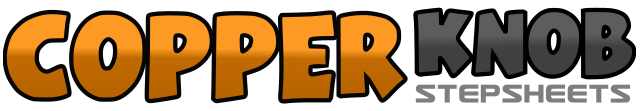 .......Count:32Wall:4Level:Beginner / Improver.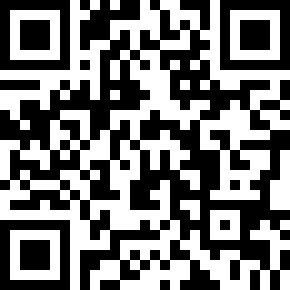 Choreographer:Adrian Churm (UK) - May 2012Adrian Churm (UK) - May 2012Adrian Churm (UK) - May 2012Adrian Churm (UK) - May 2012Adrian Churm (UK) - May 2012.Music:Inside Out (Latin Mix) - Imelda May & Blue Jay GonzalezInside Out (Latin Mix) - Imelda May & Blue Jay GonzalezInside Out (Latin Mix) - Imelda May & Blue Jay GonzalezInside Out (Latin Mix) - Imelda May & Blue Jay GonzalezInside Out (Latin Mix) - Imelda May & Blue Jay Gonzalez........1 – 4Step left foot to the side, close right to left, step left foot forward, hold5 – 8Swing right foot around to the front touching forward, hold, swing right foot around to the back ending with weight on right foot, hold.1 – 4Step left foot back, close right foot to left, step left foot forward, hold5 – 8Shuffle or lock step forward ( right, left, right ) hold.1 – 4Step left foot forward, make a ¼ turn right, step left foot across right, hold5 – 8Step right foot to the right, Step left foot behind, step right foot to the right, Step left foot across right1 – 4Step right foot to the side, close left foot towards right, step right across left, hold5 – 8Point left foot to the side, touch left next to right, bump left hip out then back in.